附件一：科技成果评价及典型案例征集研讨会报名回执表*单位名称**单位名称**单位地址**单位地址**经办人姓名**经办人姓名*电 话电 话传 真参会人姓名参会人姓名性别职务职务手机手机电子邮箱电子邮箱1.2.3.4.*主营业务**主营业务*申请成为 申请成为  主办单位□  协办单位□  支持单位□  合作单位□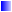  主办单位□  协办单位□  支持单位□  合作单位□ 主办单位□  协办单位□  支持单位□  合作单位□ 主办单位□  协办单位□  支持单位□  合作单位□ 主办单位□  协办单位□  支持单位□  合作单位□ 主办单位□  协办单位□  支持单位□  合作单位□ 主办单位□  协办单位□  支持单位□  合作单位□请选择参会方式：□线上参会□腾讯会议号和密码收件电子邮箱：线上参会限报30人，按收到报名回执顺序先后，额满为止。联系人：孟庆才联系电话：0516-85858688   手机：13705215499通讯地址：徐州市泉山区欣欣路1号澳东印象城酒店B号楼308室邮   编：221008邮箱：734467900@qq.com   发明协会QQ群：184295696。本报名表可到发明协会QQ群共享文件夹下载word版本。本表复印有效。请选择参会方式：□线上参会□腾讯会议号和密码收件电子邮箱：线上参会限报30人，按收到报名回执顺序先后，额满为止。联系人：孟庆才联系电话：0516-85858688   手机：13705215499通讯地址：徐州市泉山区欣欣路1号澳东印象城酒店B号楼308室邮   编：221008邮箱：734467900@qq.com   发明协会QQ群：184295696。本报名表可到发明协会QQ群共享文件夹下载word版本。本表复印有效。请选择参会方式：□线上参会□腾讯会议号和密码收件电子邮箱：线上参会限报30人，按收到报名回执顺序先后，额满为止。联系人：孟庆才联系电话：0516-85858688   手机：13705215499通讯地址：徐州市泉山区欣欣路1号澳东印象城酒店B号楼308室邮   编：221008邮箱：734467900@qq.com   发明协会QQ群：184295696。本报名表可到发明协会QQ群共享文件夹下载word版本。本表复印有效。请选择参会方式：□线上参会□腾讯会议号和密码收件电子邮箱：线上参会限报30人，按收到报名回执顺序先后，额满为止。联系人：孟庆才联系电话：0516-85858688   手机：13705215499通讯地址：徐州市泉山区欣欣路1号澳东印象城酒店B号楼308室邮   编：221008邮箱：734467900@qq.com   发明协会QQ群：184295696。本报名表可到发明协会QQ群共享文件夹下载word版本。本表复印有效。请选择参会方式：□线上参会□腾讯会议号和密码收件电子邮箱：线上参会限报30人，按收到报名回执顺序先后，额满为止。联系人：孟庆才联系电话：0516-85858688   手机：13705215499通讯地址：徐州市泉山区欣欣路1号澳东印象城酒店B号楼308室邮   编：221008邮箱：734467900@qq.com   发明协会QQ群：184295696。本报名表可到发明协会QQ群共享文件夹下载word版本。本表复印有效。请选择参会方式：□线上参会□腾讯会议号和密码收件电子邮箱：线上参会限报30人，按收到报名回执顺序先后，额满为止。联系人：孟庆才联系电话：0516-85858688   手机：13705215499通讯地址：徐州市泉山区欣欣路1号澳东印象城酒店B号楼308室邮   编：221008邮箱：734467900@qq.com   发明协会QQ群：184295696。本报名表可到发明协会QQ群共享文件夹下载word版本。本表复印有效。请选择参会方式：□线上参会□腾讯会议号和密码收件电子邮箱：线上参会限报30人，按收到报名回执顺序先后，额满为止。联系人：孟庆才联系电话：0516-85858688   手机：13705215499通讯地址：徐州市泉山区欣欣路1号澳东印象城酒店B号楼308室邮   编：221008邮箱：734467900@qq.com   发明协会QQ群：184295696。本报名表可到发明协会QQ群共享文件夹下载word版本。本表复印有效。请选择参会方式：□线上参会□腾讯会议号和密码收件电子邮箱：线上参会限报30人，按收到报名回执顺序先后，额满为止。联系人：孟庆才联系电话：0516-85858688   手机：13705215499通讯地址：徐州市泉山区欣欣路1号澳东印象城酒店B号楼308室邮   编：221008邮箱：734467900@qq.com   发明协会QQ群：184295696。本报名表可到发明协会QQ群共享文件夹下载word版本。本表复印有效。请选择参会方式：□线上参会□腾讯会议号和密码收件电子邮箱：线上参会限报30人，按收到报名回执顺序先后，额满为止。联系人：孟庆才联系电话：0516-85858688   手机：13705215499通讯地址：徐州市泉山区欣欣路1号澳东印象城酒店B号楼308室邮   编：221008邮箱：734467900@qq.com   发明协会QQ群：184295696。本报名表可到发明协会QQ群共享文件夹下载word版本。本表复印有效。